Csatolandó mellékletek:Szakmai önéletrajzIskolai végzettségek, szakképesítést igazoló okiratok másolataA pályázó nyilatkozata arra vonatkozóan, hogy pártatlanság és összeférhetetlenség nem áll fenn.3 hónapnál nem régebbi hatósági erkölcsi bizonyítványAmennyiben vállalkozó abban az esetben vállalkozói igazolás/értesítés(Képzés, oktatás, vizsgáztatás tevékenységi körök megjelölésével)Amennyiben nyugdíjas abban az esetben igazolás a Nyugdíjfolyósító Igazgatóság által folyósított ellátás törzsszámáról.A vizsgaközpont ezúton jelzi, hogy a pályázat elbírálásának feltétele a kötelezően csatolandó dokumentumok hiánytalan megléte. Ezúton nyilatkozom, hogy rendelkezem a pályázati felhívásban előírt szakmai gyakorlattal. Hozzájárulok, hogy szükség esetén akár az előző munkáltatómat az adatok valóságtartalmának ellenőrzése céljából a vizsgaközpont felkeresheti, ésmegismertem a Kisalföldi Független Vizsgaközpont Adatkezelési tájékoztatóját. Hozzájárulok a Pályázati anyagom benyújtásával a személyes adataimnak a Kisalföldi Független Vizsgaközpont adatbázisában való kezeléséhezDátum: 	………………………………………..	pályázó aláírás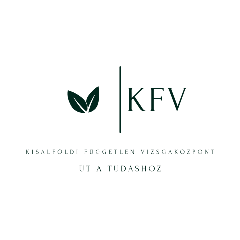 Pályázati adatlapa Kisalföldi Független Vizsgaközpont Vizsgabizottsági tagi (Mérési) feladatokat ellátók névjegyzékébe 
történő jelentkezéshez 1. Pályázó személyes adatai1. Pályázó személyes adataiNév:Születési név:Születési hely:Születési idő:Anyja neve:Lakcím:Telefon, mobil:E-mail:Pénzintézet neve, számlaszám:Adóazonosító jel:TAJ szám:Nyugdíjas:igen/nem2. Pályázó foglalkoztatására vonatkozó adatok2. Pályázó foglalkoztatására vonatkozó adatokMunkahely:Munkaviszony kezdete:Beosztás:Munkahely címe:3. Felsőfokú alap és szakirányú végzettség (és tudományos fokozat):3. Felsőfokú alap és szakirányú végzettség (és tudományos fokozat):3. Felsőfokú alap és szakirányú végzettség (és tudományos fokozat):3. Felsőfokú alap és szakirányú végzettség (és tudományos fokozat):Intézmény, kar, szakKépzés időszakaKépzés időszakaVégzettség megnevezése, Oklevél számaIntézmény, kar, szakMikortólMeddigVégzettség megnevezése, Oklevél száma4. Képzettségek, szakmai tanfolyamok:4. Képzettségek, szakmai tanfolyamok:4. Képzettségek, szakmai tanfolyamok:4. Képzettségek, szakmai tanfolyamok:Képzőhely megnevezéseKépzés időtartamaKépzés időtartamaKépzettségKépzőhely megnevezéseMikortólMeddigKépzettség5. Idegen nyelv ismerete:5. Idegen nyelv ismerete:5. Idegen nyelv ismerete:5. Idegen nyelv ismerete:Idegen nyelv megnevezéseKépzés időtartamaKépzés időtartamaTípus, szint, nyelvvizsga bizonyítvány száma6. Szakmai gyakorlati idő: 
(A pályázott képzési területen a kompetencia alátámasztására vonatkozóan végzett tevékenység, eltöltött gyakorlati idő, tapasztalat)6. Szakmai gyakorlati idő: 
(A pályázott képzési területen a kompetencia alátámasztására vonatkozóan végzett tevékenység, eltöltött gyakorlati idő, tapasztalat)6. Szakmai gyakorlati idő: 
(A pályázott képzési területen a kompetencia alátámasztására vonatkozóan végzett tevékenység, eltöltött gyakorlati idő, tapasztalat)Munkáltató neve, címeMunkakör megnevezéseEltöltött gyakorlati idő és végzett tevékenység
(oktatás / vizsgáztatás)Összesen eltöltött gyakorlati idő (év, hónap, nap):7. A pályázni kívánt szakmák és szakképesítések megnevezései(Pontosan kérjük megadni az adott Képzési területbe beletartozó KKK-kat és PK-kat)7. A pályázni kívánt szakmák és szakképesítések megnevezései(Pontosan kérjük megadni az adott Képzési területbe beletartozó KKK-kat és PK-kat)7. A pályázni kívánt szakmák és szakképesítések megnevezései(Pontosan kérjük megadni az adott Képzési területbe beletartozó KKK-kat és PK-kat)7. A pályázni kívánt szakmák és szakképesítések megnevezései(Pontosan kérjük megadni az adott Képzési területbe beletartozó KKK-kat és PK-kat)KEOR számKépzési terület 
megnevezéseSzakma/Szakmairány (Kkk)Szakképesítés (Pk)Például:0812KertészetKertészKertész technikus:DísznövénytermesztőVirágkötő, Gyógynövénytermesztő,Gyümölcstermesztő,Parképítő és -fenntartó,ZöldségtermesztőDísznövénykertész0819Mezőgazdaság, m.n.s.-KoszorúkészítőMezőgazdasági gépjavítóTávérzékelési képfeldolgozó